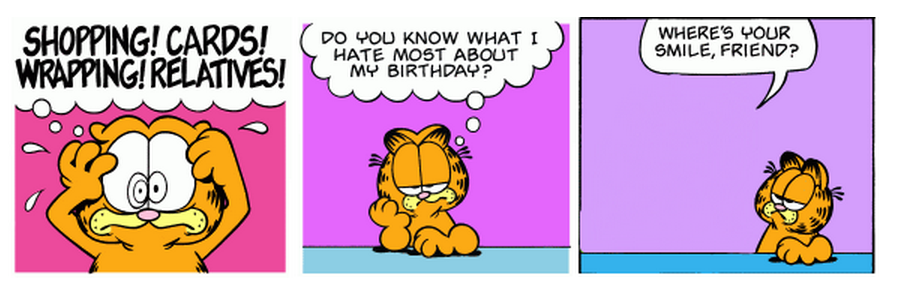 Alice “Garfield Challenge”Goal:  Your goal is to create an animated 3-frame Garfield comic strip using Alice.Find a Garfield comic strip or using the Random Garfield Generator at www.bgreco.net/garfield, generate a 3-frame Garfield comic strip that you will animate.  Note: you can let the website randomly generate the frames or you can decide to choose the actual strip that one of the frames came from.Save a .jpeg of your comic strip to use at the end of your Alice world.Requirements:Create 3 Scenes – Make a separate method for each.Each scene must have animation in it – Garfield must move in some manner.Fade out/in between scenes.Your world should include manipulation of cameras.Include a title screen at the start.Include a final screen with the .jpeg of the original comic strip on it.Extra credit will be given for including music and other unique effects.Alternative Project – As an alternative to creating a Garfield comic, you can choose a television commercial and create an Alice world that replicates it.